Лето! Каникулы! Работа!  	Лето — пора не только отдыха, но и ...работы. Школьники, как когда-то их мамы и папы, горят желанием заработать не только на мороженое, но и на модный гаджет. Благодаря своему первому трудовому опыту ребенок получит необходимые жизненные уроки, сможет развить чувство ответственности, самодисциплины и найти надежных и верных друзей.Ежедневно в Центр занятости населения Темрюкского района обращаются ребята, желающие начать свою трудовую деятельность. В июне уже трудоустроено 194 подростка. Ребята с удовольствием работают в организациях района, организуют и проводят мероприятия и досуговую деятельность сверстников, помогают облагораживать территорию своих поселений. Особое внимание, при организации временного трудоустройства, уделяется подросткам, нуждающимся в социальной защите государства: детям из малообеспеченных и многодетных семей, детям из неполных семей, детям-сиротам или опекаемым, состоящим на учете в комиссии по делам несовершеннолетних или ОВД, детям из семей, находящихся в социально опасном положении. Лето в разгаре и еще есть время начать свою трудовую деятельность каждому желающему подростку нашего района в возрасте от 14 до 18 лет.           Все подростки, желающие  трудоустроиться в период летних каникул могут обратиться в районный  Центр занятости  в любое удобное время в рабочие дни недели с понедельника по четверг с 8-00 до 17-00 часов, в пятницу с 8-00 до 16-00,  перерыв с 12-00 до 13-00 часов, по адресу: г. Темрюк, ул. Ленина, 48, тел.  (86148) 5-27-92,  кабинет №  9 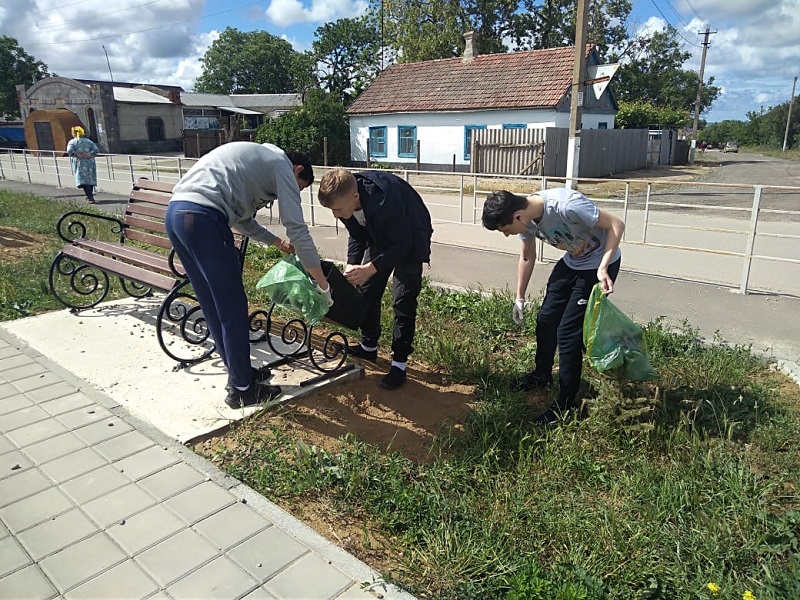 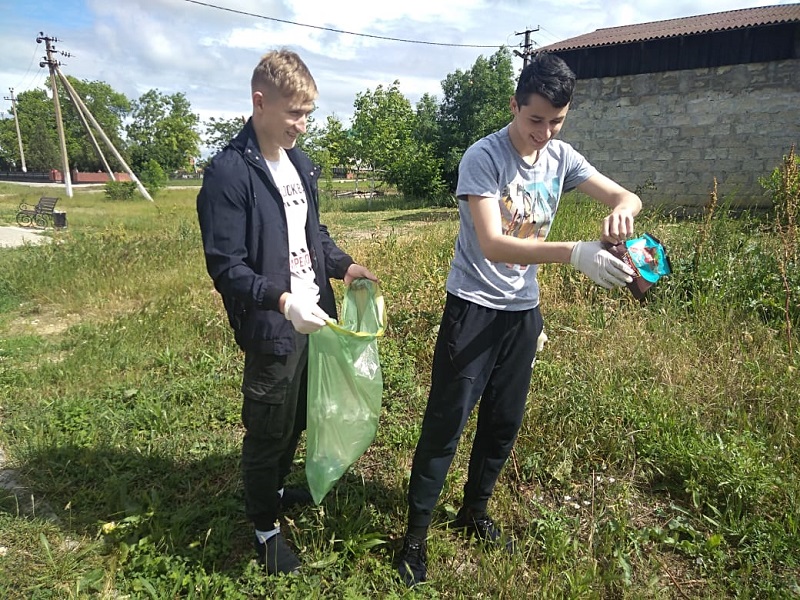 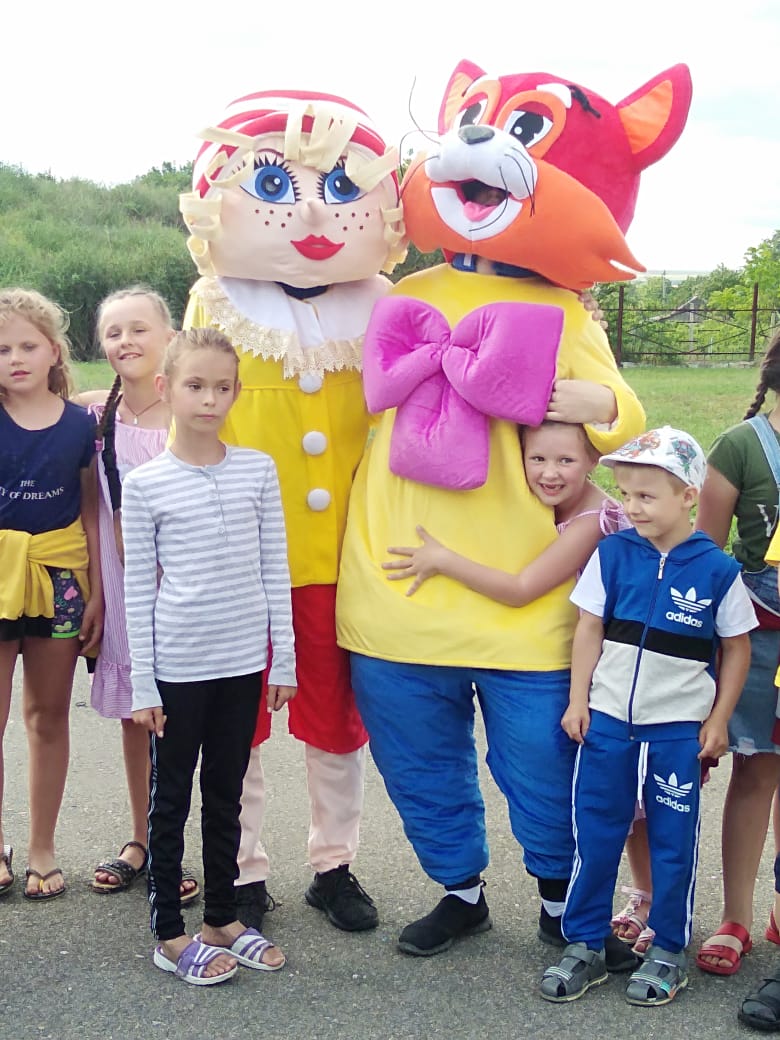 